Внеклассное мероприятие«Удивительный мир творчества Ч.Диккенса»для учащихся 8-9 классовСценарийCharles DickensGood day to everyone. Put your smartphones down and join us.You are so optimistic today. Why?I enjoy taking part in quizzes, games, contests. And you?Me too.Oh, then it’s a lucky chance for you. Try to guess the riddle.The riddleI have lots to say but never speak, I open but you cannot walk through meI have a spine, front, and back, But bones and face are what I lack. (a book)Yes. It’s easy. It’s a book.How intelligent you are!I’d rather say ‘well-read’. As the old saying goes, man cannot live on bread alone. Books are the source of knowledge and self-development.And a philosopher as well. (with slight irony) Sounds like “Today a reader, tomorrow a leader’Hmmm.. Thanks for the idea. It’ll be my motto!Ok-Ok, Mr. Know All. Oh, no… It sounds too pathetic! I’ll call you a bookworm. It’s a compliment for me.Well, then, if you are as brilliant as you say, join us in a contest devoted to a famous writer Charles Dickens. With great pleasure!Let’s get started then. But before we start, read the rules.Is everything clear? ( зал - Yes)The first task. Have a look at these photos. Find the photo of Charles Dickens and put down the letter. (слайд: Диккенс, Уайльд, Бёрнс, К. Дойль, Шекспир) (фото+ буква, потом ответ)Good job! Let’s go on. FACT and FICTION GAME (Task 2). You will be given some statements about the writer and several seconds to think over and put the answer down. (15 слайдов + ответы к каждому слайду)I’m really impressed! I haven’t heard about some facts before.Now you know more as well as our guests.The next task is the quiz (Task 3). Choose the correct answer and put a letter. (10 вопросов)I’ve enjoyed the task. What about you?Me too. What’s next?Well, it’s an interesting task with pictures from some of well-known books by Dickens. You will be shown a picture and 3 possible answers. You are to guess the title of the book (Task 4).Let’s give it a try. Hope, it’s not so difficult to do. (7 картинок)You’ve made a great job, really! Do you want to get some extra points? Then, you will be given 3 more questions on FACT or FICTION (Task 5). (3 слайда: 1-2 найди 1fiction, 3 – найди 2fictions)Now, let us score your goals. (Собираем листочки с ответами)На время подсчёта баллов включаем видео о Диккенсе (7 необычных фактов о писателе)The winners of our contest are____. You are brilliant.Thank you for the game. We hope that you enjoyed the time spent with us. Список литературы:https://ru.wikipedia.org/wiki/%D0%94%D0%B8%D0%BA%D0%BA%D0%B5%D0%BD%D1%81,_%D0%A7%D0%B0%D1%80%D0%BB%D1%8C%D0%B7https://dickensmuseum.com/blogs/charles-dickens-museum/10-surprising-facts-about-charles-dickenshttps://www.mentalfloss.com/article/548057/facts-about-charles-dickenshttps://www.britannica.com/biography/Charles-Dickens-British-novelisthttps://www.charlesdickensinfo.com/novels/complete-works/ Презентация и таблицы к мероприятию: https://disk.yandex.ru/d/QP0d-JI-3mfDbg 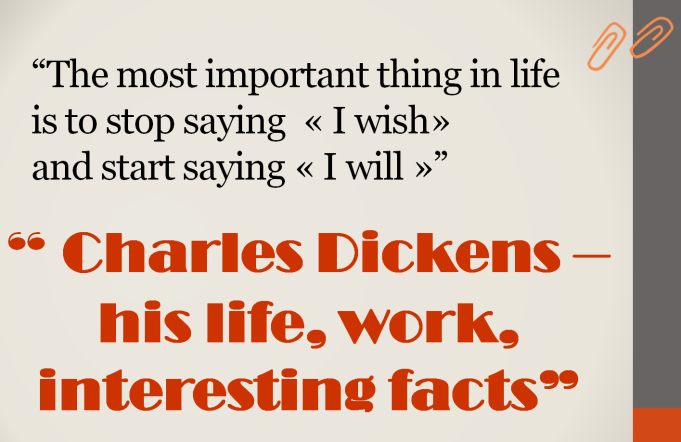 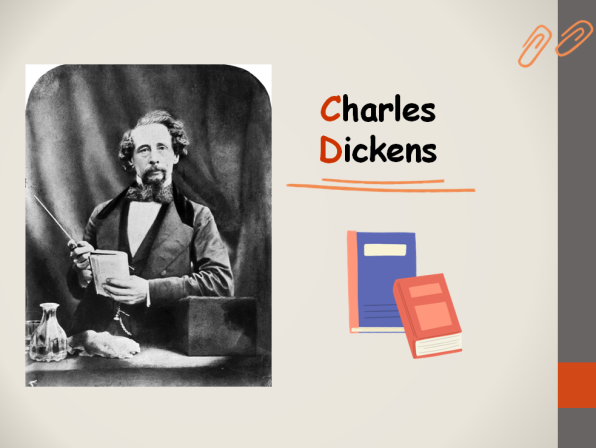 У каждой команды на столах лежат таблицы для заполнения.Вы записываете ответ буквой или словом.На выполнение заданий предлагается несколько секунд.Правильные ответы будут представлены после того, как вы запишете свой ответ в таблицу.Постарайтесь запоминать ответы, т.к. в конце игры будет дана возможность заработать бонусные баллы (благодаря этим знаниям)Помощники будут следить за тем, на сколько честно вы выполняете условия игры.За исправления (после того, как озвучен ответ), жульничество, шум и подсказки команда ВЫБЫВАЕТ из игры!!!